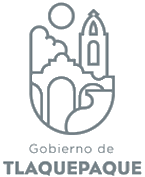 AGENDA DE ACTIVIDADES DE AGOSTODIRECCION JURIDICA DE OBRAS PÚBLICAS1 Actividades normales de oficina2 Junta en Secretaria General3 Fin de semana4 Fin de semana5Junta en Secretaria General6Actividades normales de oficina7Actividades normales de oficina8 Recepción cajas en Archivo General9Actividades normales de oficina10 Fin de semana11 Fin de semana12 Actividades normales de oficina13 Actividades normales de oficina14Actividades normales de oficina15Actividades normales de oficina16 Actividades normales de oficina17Fin de semana18 Fin de semana19 Actividades normales de oficina20 Actividades normales de oficina21 Junta con el Síndico Municipal22Junta en Secretaria General23Actividades normales de oficina24Fin de semana25 Fin de semana26 Actividades normales de oficina27Junta con el Síndico Municipal28 Actividades normales de oficina29Actividades normales de oficina30Actividades normales de oficina31Fin de semana